		Agreement		Concerning the Adoption of Harmonized Technical United Nations Regulations for Wheeled Vehicles, Equipment and Parts which can be Fitted and/or be Used on Wheeled Vehicles and the Conditions for Reciprocal Recognition of Approvals Granted on the Basis of these United Nations Regulations*		(Revision 3, including the amendments which entered into force on 14 September 2017)_________		Addendum 143 – UN Regulation No. 144		Revision 1 - Amendment 1Supplement 1 to the 01 series of amendments – Date of entry into force: 9 June 2021Uniform provisions concerning:Ia. 	Accident Emergency Call Components (AECC)Ib. 	Accident Emergency Call Devices (AECD) which are intended to be fitted to vehicles of categories M1 and N1II. 	Vehicles with regard to their Accident Emergency Call Systems (AECS) when equipped with an AECD of an approved typeIII.	Vehicles with regard to their Accident Emergency Call Systems (AECS) when equipped with an AECD of non approved typeThis document is meant purely as documentation tool. The authentic and legal binding text is: ECE/TRANS/WP.29/2020/104._________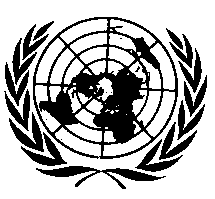 UNITED NATIONSInsert a new paragraph 1.6., to read:"1.6.		The frequency or duration of re-establishing a voice communication and retrying data transmission is not in the scope of this Regulation." E/ECE/TRANS/505/Rev.3/Add.143/Rev.1/Amend.1E/ECE/TRANS/505/Rev.3/Add.143/Rev.1/Amend.12 July 2021